Trường Mầm non Hoa Sữa phun thuốc diệt muỗi và côn trùng  phòng chống dịch bệnh mùa hè và sốt xuất huyếtChiều thứ 7 ngày 06/4/2024, trường Mầm non Hoa Sữa đã tổ chức Phun thuốc diệt côn trùng chủ động phòng, chống dịch bệnh sốt xuất huyết năm 2024.Sốt xuất huyết là bệnh truyền nhiễm cấp tính, có thể gây thành dịch và do vi-rút dengue gây ra. Muỗi vằn chính là tác nhân truyền bệnh cho người qua các vết đốt. Bệnh xảy ra ở các nước nằm trong vùng khí hậu nhiệt đới. Ở Việt Nam, bệnh lưu hành rất phổ biến, không phân biệt thành phố hay nông thôn. Bệnh xảy ra quanh năm, nhưng thường bùng phát thành dịch lớn vào mùa mưa. Thời tiết giao mùa là lúc dịch bệnh sốt xuất huyết có nguy cơ bùng phát, việc phòng bệnh là vô cùng cần thiết. Trong đó trẻ em là đối tượng rất dễ mắc phải, nếu không có biện pháp phòng bệnh tích cực thì có thể sẽ làm bùng phát dịch bệnh, rất nguy hiểm cho trẻ.Để chủ động cho công tác phòng chống dịch bệnh, nhận thức được tầm quan trọng của việc phòng chống dịch bệnh sốt xuất huyết, nhà trường luôn chú trọng công tác tổng vệ sinh môi trường theo lịch vào chiều thứ sáu hàng tuần, thực hiện tốt các biện pháp phòng chống dịch bệnh sốt xuất huyết theo kế hoạch đã đề ra. Cụ thể: Không tích trữ nước trong các xô chậu để muỗi không có nơi đẻ trứng; thực hiện nghiêm túc việc vệ sinh lớp học, vệ sinh khu vực bếp, hành lang hàng ngày, nhà vệ sinh được cọ rửa thường xuyên bằng chất tẩy rửa; phát hiện sớm các trường hợp học sinh bị ốm, nghỉ nghi mắc bệnh dịch để có biện pháp cách ly và điều trị kịp thời; thực hiện duy trì việc cho học sinh ngủ màn tại các lớp để tránh cho học sinh bị muỗi đốt; đảm bảo đủ nguồn nước sạch và bố trí đủ vòi nước để giáo viên, nhân viên và học sinh được rửa tay thường xuyên bằng xà phòng dưới vòi nước đặc biệt là trước khi chế biến thức ăn, trước khi ăn, sau khi đi vệ sinh; khuyến cáo phụ huynh khi phát hiện trẻ có dấu hiệu mắc bệnh phải thông báo cho nhà trường và cơ sở y tế để có biện pháp cách ly kịp thời. Chiều ngày 06/4/2024, Nhà trường đã tổ chức phun thuốc muỗi toàn bộ các khu vực ngoài sân trường cũng như trong lớp học, các phòng học chức năng, khu vực bếp, các nhà vệ sinh...để đảm bảo toàn bộ các phòng ban trong trường được đảm bảo an toàn, làm tốt công tác phòng chống dịch bệnh. Nhằm đảm bảo an toàn cho trẻ, trước ngày phun thuốc diệt muỗi, nhà trường đã thông báo tới các cô giáo tại các lớp thu dọn đồ dùng, đồ chơi, đặc biệt là che đậy những đồ dùng dụng cụ để phục vụ cho giờ ăn, giờ ngủ của trẻ. Sau khi phun thuốc xong, các cô giáo sẽ tiến hành lau dọn tổng vệ sinh lớp học, toàn bộ đồ dùng, đồ chơi, đảm bảo sạch sẽ, gọn gàng trước ngày đón trẻ đi học trở lại đảm bảo sức khỏe của trẻ.Trong một buổi chiều công tác phun thuốc diệt muỗi đã được hoàn thành đúng theo tiến độ. Hoạt động này của nhà trường có ý nghĩa quan trọng với sức khỏe của trẻ, được các bậc phụ huynh nhà trường ủng hộ.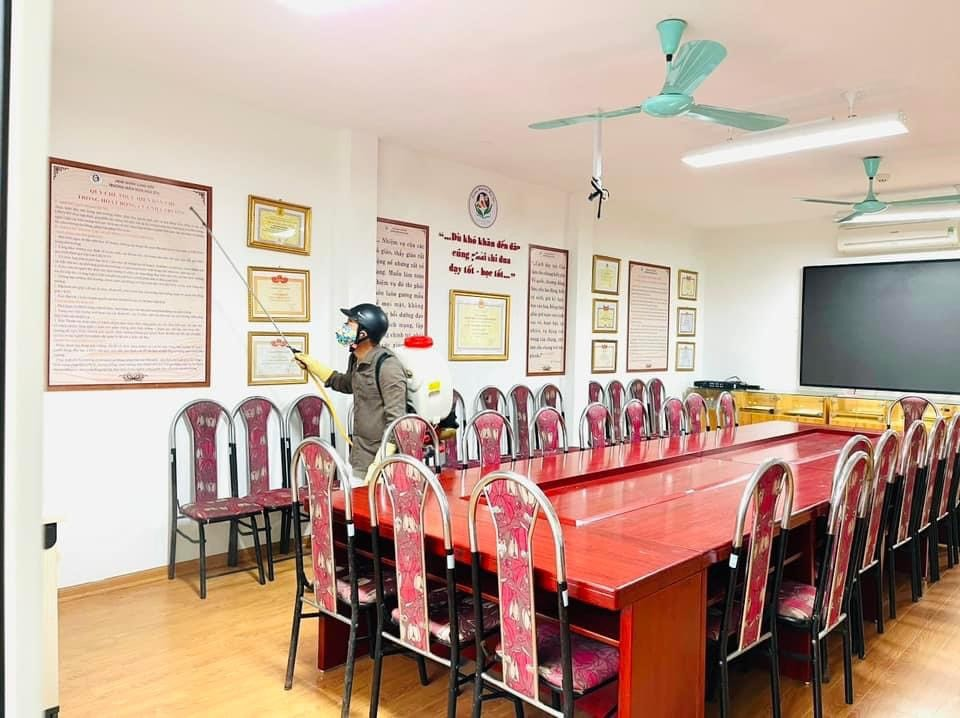 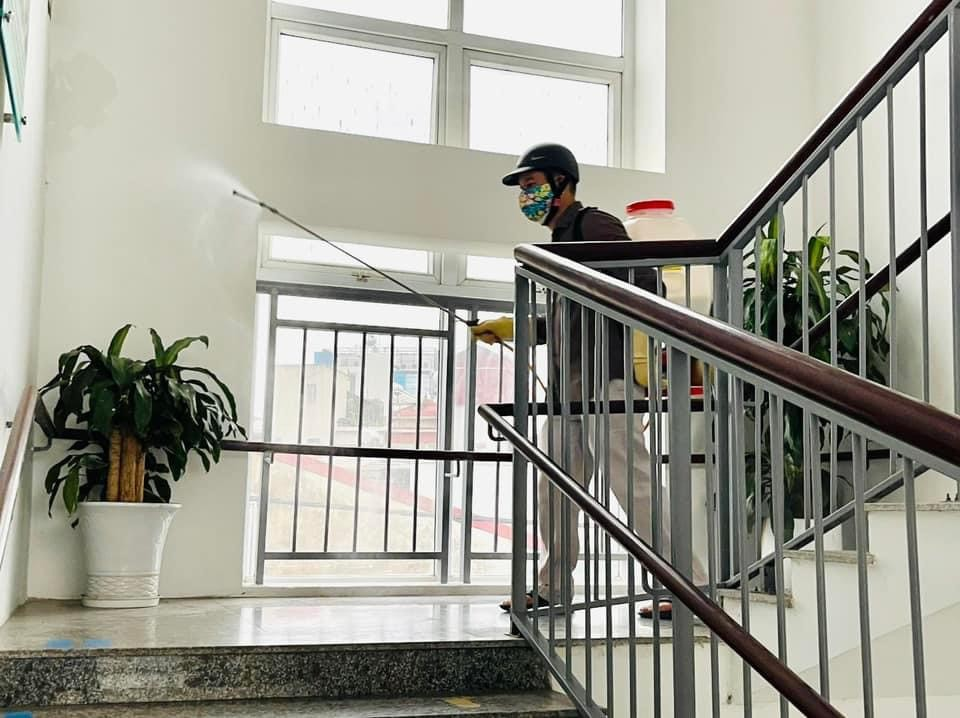 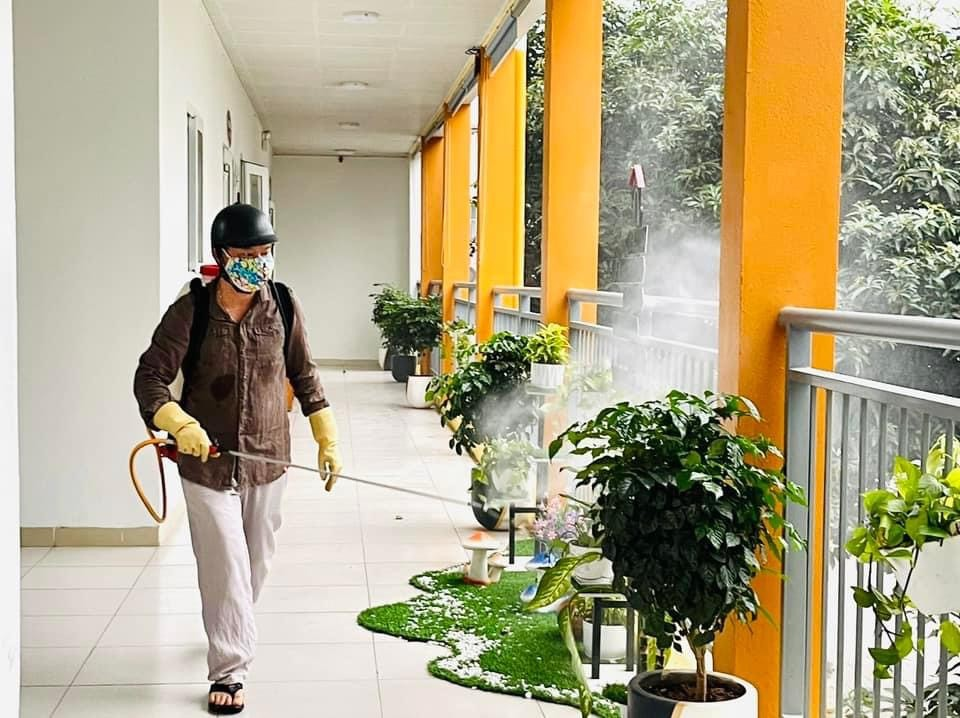 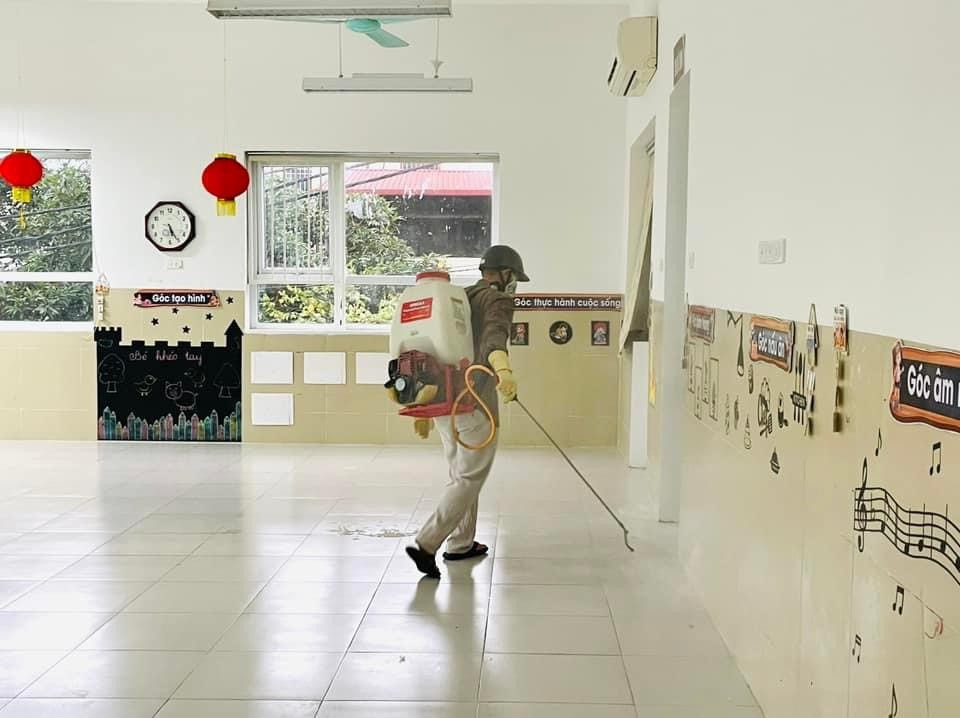 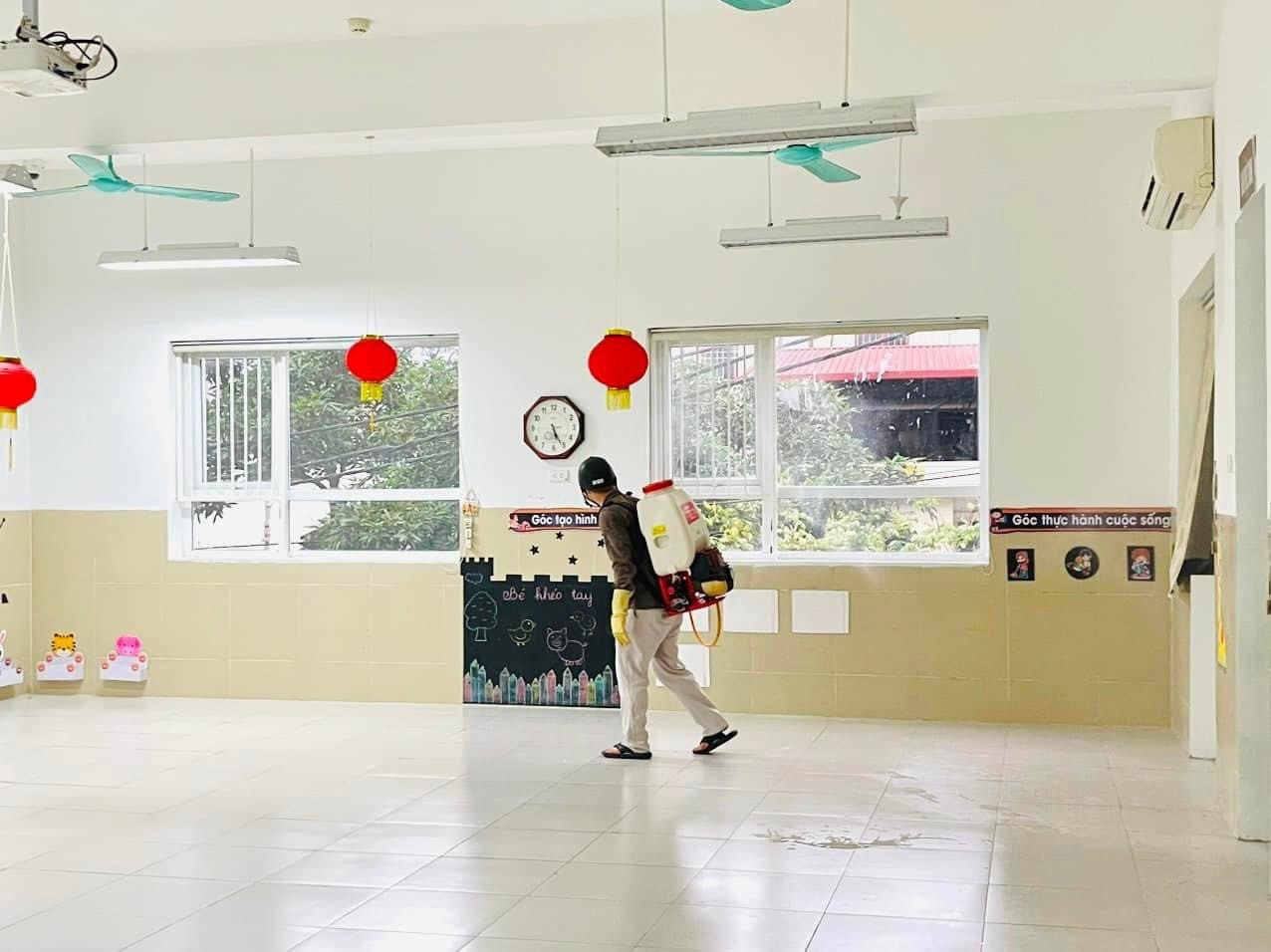 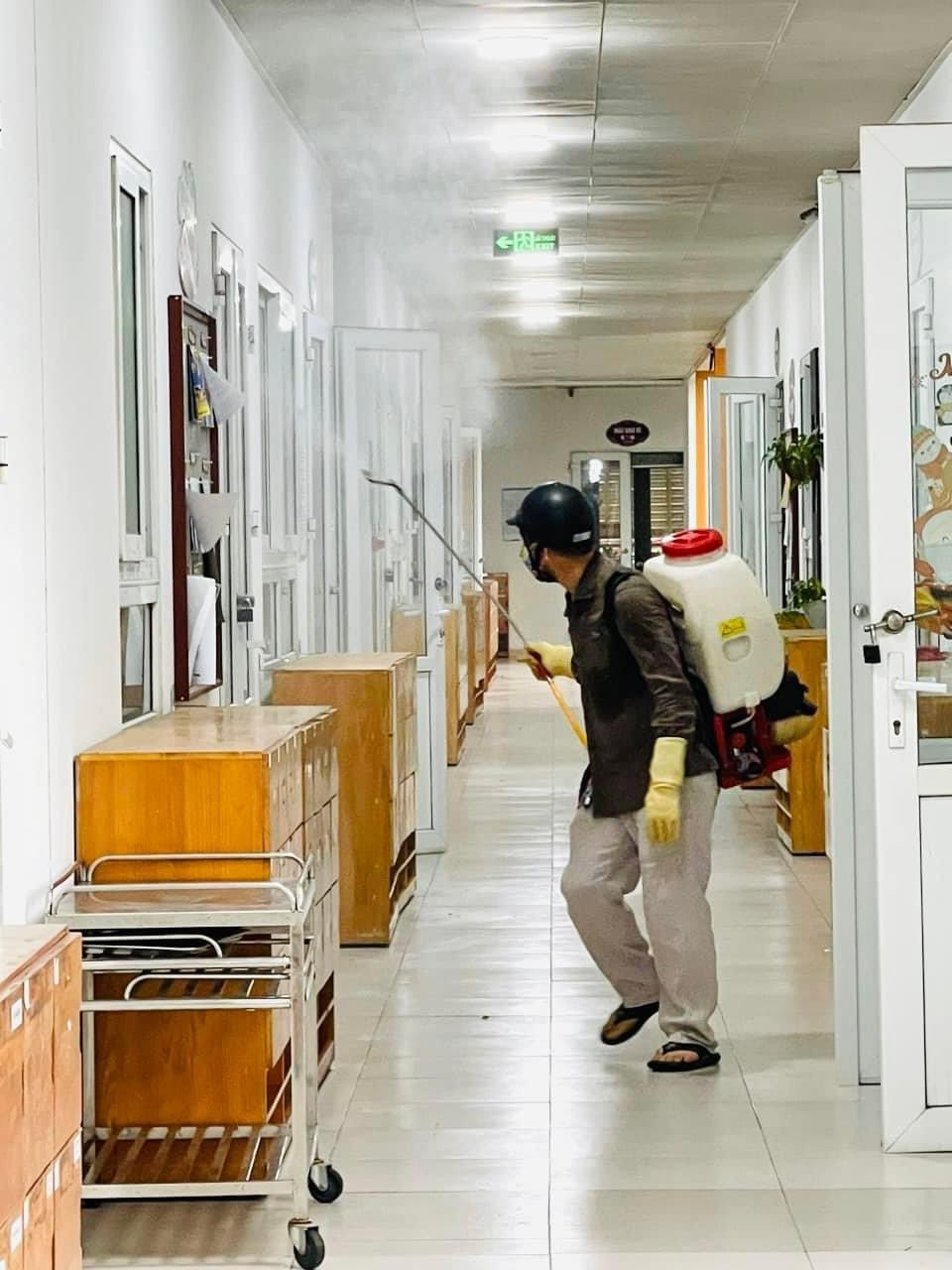 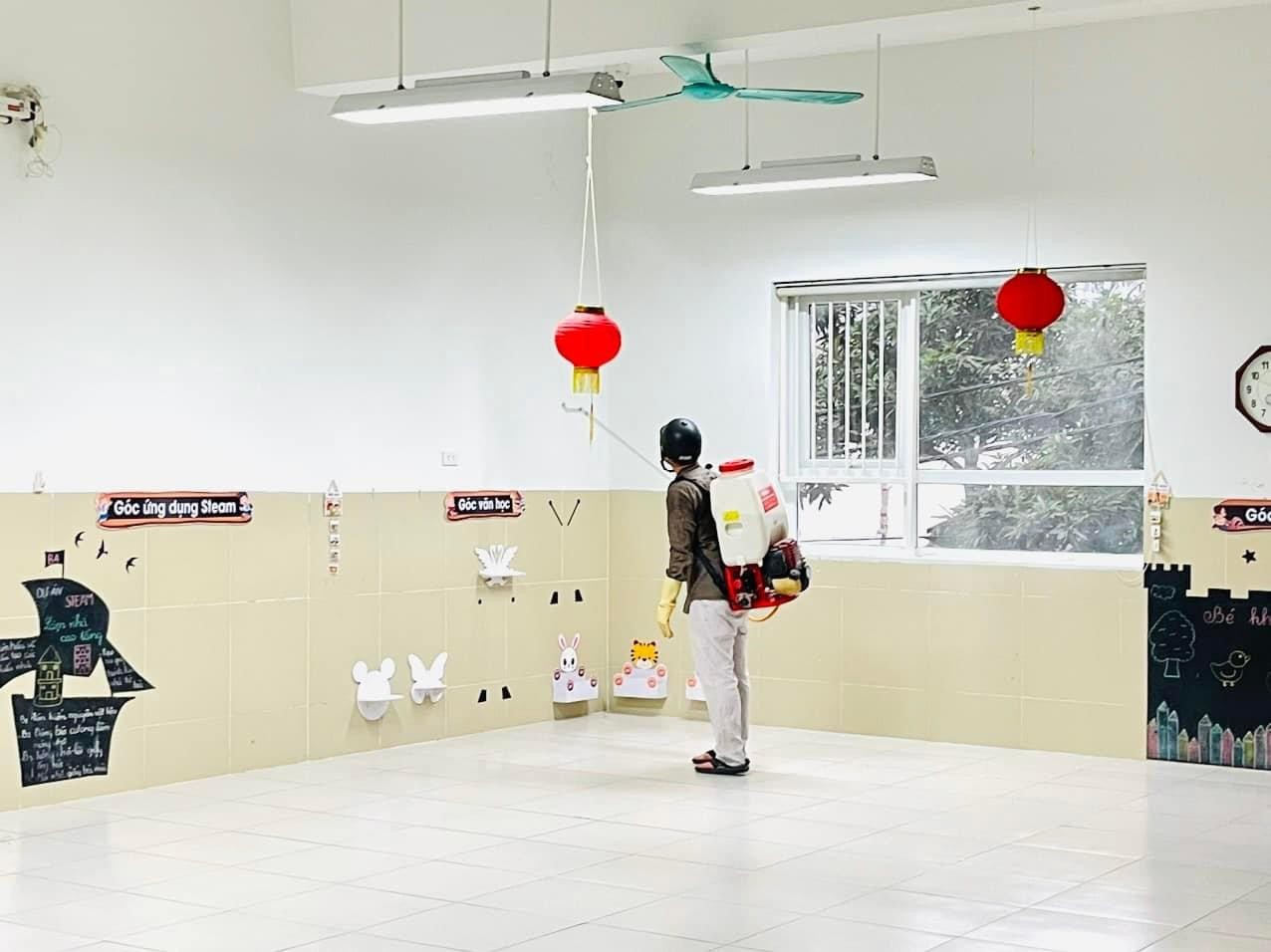 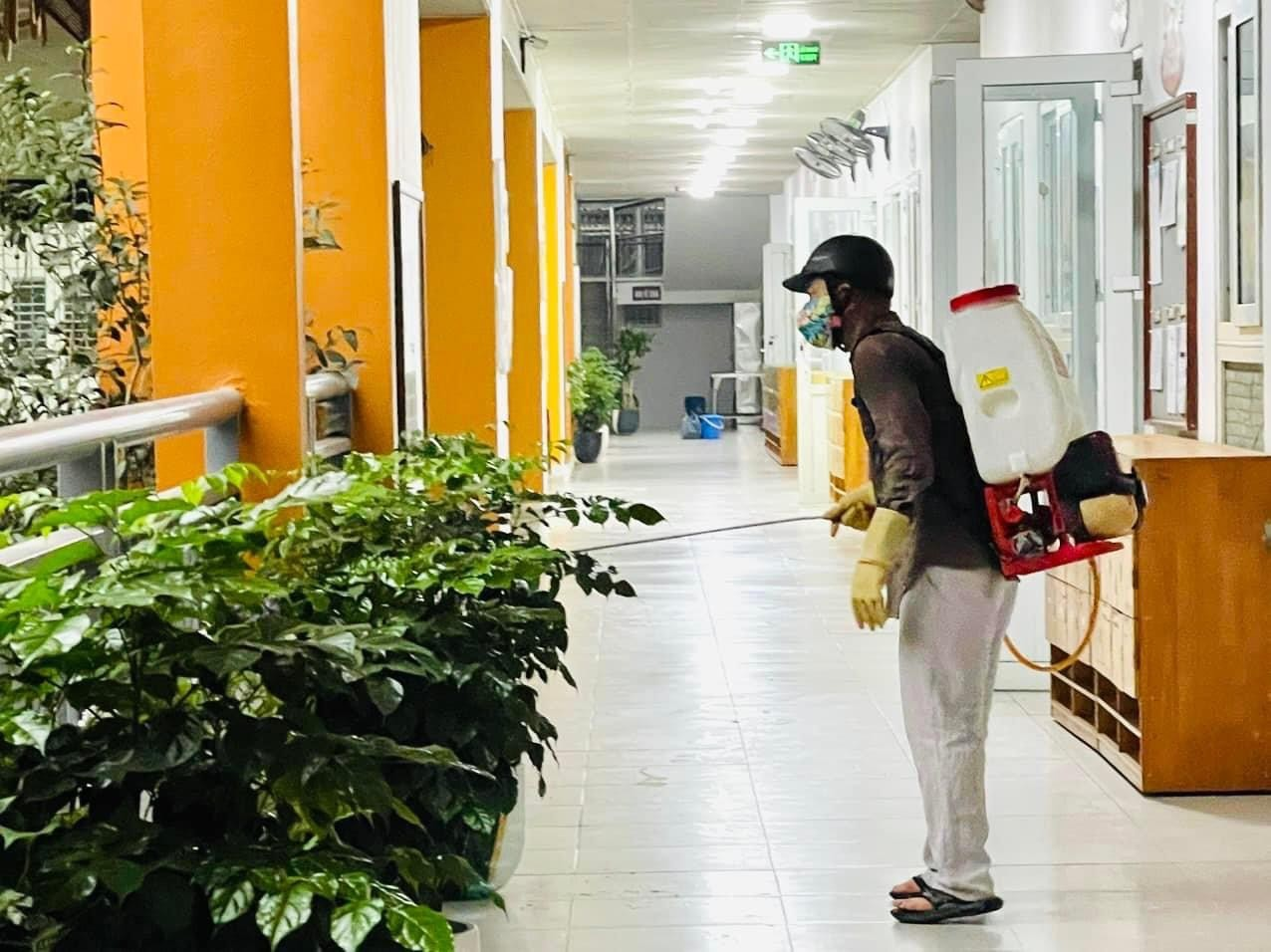 